MAJ 07/22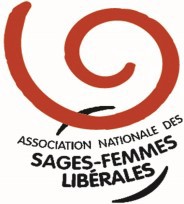          Les perturbateurs endocriniensFormatrice 		Amélie Battaglia HenneguelleSage-femme libérale diplômée en Santé environnementaleDurée 			3h30Horaire :		8h30 à 12hFormat de la formation  Webinaire ou présentielPublic concerné :	Sage-femme diplômée, Étudiant-e Sage-Femme, Professionnel-le de santé de la périnatalité Délai d’accès 	10 jours calendaire après réception de vos documents et règlement un mail vous informera de la validation de votre inscriptionObjectif 		À l’issue de la formation le-a participant-e saura :Expliquer ce qu’est un perturbateur endocrinien simplementInformer sur les ressources existantes autour du sujet Conseiller les patients, les familles pour réduire leur expositionMoyens pédagogiques : 	Une présentation PowerPoint et ressources documentairesUne attestation de suivi de la formation et des acquis de la formation vous seront délivréesModalités d’évaluation  Questionnaire préalable à la formation +  questionnaire des acquis + questionnaire de satisfaction  + Questionnaire à distance Les perturbateurs endocriniensmieux les connaître pour mieux en parlerMieux communiquer sur les perturbateurs endocriniens dans  nos messages de préventionLes années 90 marquent l’émergence du terme de perturbateur endocrinien et du concept de “Wildlife/Human connection”. La communauté scientifique souligne l’apparition d’un danger commun à la faune et à l’espèce humaine via la diffusion de certaines substances chimiques. Dans le plan santé nationale environnement 2015-2019, la France s’est dotée d’une stratégie nationale sur les perturbateurs endocriniens dans le but de mobiliser les chercheurs autour de leurs repérages et de leurs effets sur la santé de la population. Depuis de nombreuses années, ces substances occupent régulièrement les tribunes des médias. Leur présence dans notre quotidien (alimentation, cosmétiques, pollutions environnementales anciennes) ainsi que la connaissance partielle actuelle, génèrent des questionnements fréquents chez les patients. Les consultations de la sage-femme, quelques soit le moment dans la vie d’une femme ou d’une famille, sont des moments privilégiés pour répondre à ces questions et diffuser un message de prévention autour de cette thématique.Programme de la formation Les perturbateurs endocriniensDéroulé de la formation       8h30  Présentation des stagiaires /formatrice, tour de table des attentes       9h Expliquer ce qu’est un perturbateur endocrinien simplementLes perturbateurs endocriniens, c’est quoi ? Les perturbateurs endocriniens, comment ça marche ?Pause 1/4h     10h Un véritable enjeu de santé publique qui peut être exposé ? quelles sont les conséquences ?   		  11h Repérer, en parler où se cachent les perturbateurs endocriniens? quels outils sont à notre disposition pour en parler?Questionnaire d’évaluation des acquis de la formation L’attestation de présence à la formation est délivrée à la réception de ce questionnaire Si formation en présentiel. Le questionnaire papier vous sera remis puis récupéré par  la formatrice à la fin de la sessionSi formation en visio. Le questionnaire est envoyé par mail à remplir sur googleform .     		 12h FinQuestionnaire de satisfaction de l’organisme de formation. Il vous sera envoyé par mail à remplir sur googleform Questionnaire à distance Envoyé 6 mois après la formation